Darien Learning CommunityTopics in Political Science: Citizenship & Civic Engagement790:250, Fall 2014Instructor/Contact Information:Elizabeth C. Matto, Ph.D.Assistant Research ProfessorDirector, Youth Political Participation Program732-932-9384 ext. 256ematto@rci.rutgers.edu Caitlin ScuderiDarien Learning Community CoordinatorDepartment of Political Science & Eagleton Institute of Politicscscuderi@polisci.rutgers.edu Steven MercadanteRUVotingTM Student Coordinatorsmercadante@gmail.comMeeting Time/Location: Topics in Political Science: Citizenship & Civic EngagementThursdays, 10:55AM-12:15PMEagleton Institute of Politics, LibraryNature of PoliticsTuesdays & Thursdays, 5:35-6:55PMOffice Hours:Dr. Matto:Wednesdays, 10AM-12PM and by appointmentLocation: Eagleton Institute of PoliticsCaitlin ScuderiFridays, 10AM-12PM and by appointmentLocation: Hickman Hall room 303RU VotingTM is a nonpartisan effort administered by the Eagleton Institute of Politics. Its mission is to prepare and encourage Rutgers students to pay attention to politics, register to vote, and turn out on Election Day. The objective of this course and the Darien Learning Community (DLC) is to link the theory of American political thought with the practicalities of politics by focusing attention and effort on youth political participation via RU VotingTM. As such, it offers an opportunity to gain a rich understanding of the realities of youth political action and its connection to the theoretical underpinnings of American democracy.Grading/Course Expectations:Through RU VotingTM, DLC students will support the project’s mission to encourage students to register to vote, get informed about the political process, and turn out on Election Day. This course is worth 1.5 credits, and it is expected that students will devote approximately 60 hours to the course over the course of the semester. Any time spent on efforts related to this course counts towards those 60 hours. A list of important dates related to RU VotingTM’s efforts is provided below. It is understood that students have other classes, work commitments, etc. that may preclude attendance at some of them. Clear and consistent communication between students and Dr. Matto and Caitlin Scuderi is encouraged. Grade BreakdownReflection Papers (40%) Twice during the semester, students will reflect upon their DLC experience by writing an essay on a topic assigned by Dr. Matto. The essay topic will be provided via sakai approximately one week prior to its due date. The essay will be 3-5 pages in length. For papers turned in after the assigned due date/time, five points will be deducted for each day the paper is late. Due dates are noted in calendar below. Please see grading rubric for reflection papers, provided separately. RU VotingTM Project (40%) At the beginning of the semester, students will choose a project from a pre-determined list of projects to complete and present by the end of the semester. Depending on class size and student preference, students can work alone and in small groups. Due dates for individual projects will be noted in the list of projects, provided separately. All projects will be presented at our end-of-the-semester celebration on December 4. Please see grading rubric for projects, provided separately. Participation (20%) Students are expected to participate throughout the course period in several different and important ways. All DLC students are required to participate in an RU VotingTM voter registration training (scheduled for the second class meeting). In addition, students are expected to support RUVotingTM voter registration and get-out-the-vote drives as their schedules allow. Students are expected to come to class having read and prepared to engage in discussion. Students will be informed mid-semester (as well as other times throughout the semester) how well they are performing regarding participation in order to make any necessary improvements by the end of the semester. Students are required to participate in our end of the year presentation of projects, to be held on Thursday, December 4 during our normal class time. Students are expected to adhere to Rutgers University’s policy regarding academic integrity. To view the policy, go to http://academicintegrity.rutgers.edu/To report an absence, go to: https://sims.rutgers.edu/ssra/All readings either are available online or will be provided on the Topics sakai website.DLC students will play an integral role in the success of RU VotingTM’s outreach efforts and are expected to represent themselves in a professional and respectful manner and uphold the mission of RU VotingTM and the Eagleton Institute of Politics. Important Dates to Put in Your CalendarSeptember 5th – Student Involvement FairSeptember 15th – Constitution Day DebateSeptember 17th – Constitution Day, Campus-Wide Voter Registration DrivesSeptember 23rd – National Voter Registration Day, Campus-Wide Voter Registration DrivesSeptember 29th – Constitution Day Speaker Jamal Greene, Professor of Law, Columbia Law SchoolOctober 1st – Popcorn and PoliticsOctober 8th – Pizza and PoliticsGeneral ElectionOctober 14th – Registration Deadline for General ElectionOctober 28th – Mail In Ballot Application Deadline for General ElectionNovember 4th – General Election DayCourse Schedule (**Please note that the course schedule is subject to change**)Week of September 2September 5 – Involvement FairSeptember 4: Topics in Political Science: Citizenship & Civic EngagementIntroductions & course overviewWeek of September 8September 11: Topics in Political Science: Citizenship & Civic EngagementVoter registration drive training with Steven MercadanteWhat is the Millennial Generation & Who are Millennials?Assigned reading(s):Chapter 2, Millennials, A Portrait of Generation Next, http://pewresearch.org/millennials/“Millennials” Play a Central Role in our Nation’s Civic Health, but Who are They?: http://www.civicyouth.org/%e2%80%9cmillennials%e2%80%9d-play-a-central-role-in-our-nation%e2%80%99s-civic-health-but-who-are-they/Week of September 15September 15th – Constitution Day DebateSeptember 17th - Constitution DaySeptember 18: Topics in Political Science: Citizenship & Civic EngagementA continued look at the Millennial GenerationAssigned reading(s):Millennials Talk Politics, http://www.civicyouth.org/PopUps/CSTP.pdfExecutive Summary and Topline Data, Spring 2014 Survey, Institute of Politics, Harvard University, http://www.iop.harvard.edu/spring-2014-surveyWeek of September 22September 23th - National Voter Registration DaySeptember 25: Topics in Political Science: Citizenship & Civic EngagementYouth Political ParticipationAssigned reading(s):State Election Law Reform and Youth Voter Turnout, http://www.civicyouth.org/PopUps/FactSheets/State_law_and_youth_turnout_Final.pdf50 State Student Voting Guide, Brennan Center for Justicehttp://www.brennancenter.org/content/student_voting/Week of September 29September 29th – Constitution Day Speaker Jamal Greene, Professor of Law, Columbia Law SchoolOctober 1st – Popcorn and PoliticsOctober 2: Topics in Political Science: Citizenship & Civic EngagementYouth immigration and political participationAssigned reading(s):Chapter 8, Millennials, A Portrait of Generation Next, http://pewresearch.org/millennials/"State by State Youth Voter Turnout in 2012": http://www.civicyouth.org/state-by-state-youth-voter-turnout-in-2012/?cat_id=6Week of October 6October 8th – Pizza and PoliticsOctober 9: Topics in Political Science: Citizenship & Civic EngagementGuest Speaker: Ingrid ReedWeek of October 13October 16: Topics in Political Science: Citizenship & Civic EngagementReflection Paper #1 due at class meeting timeMedia and Youth ParticipationWeek of October 20October 23: Topics in Political Science: Citizenship & Civic EngagementGetting out the vote – best practicesAssigned reading(s):Young Voter Mobilization Tactics, Young Voter Strategies (PDF provided on sakai)The Effects of an Election Day Voter Mobilization Campaign Targeting Young Voters, http://www.civicyouth.org/PopUps/WorkingPapers/WP21Green.pdf  Week of October 27October 30: Topics in Political Science: Citizenship & Civic EngagementGetting out the vote - voter identification legislationAssigned reading(s):Voter Identification Requirements, National Conference of State Legislatures, http://www.ncsl.org/legislatures-elections/elections/voter-id.aspxThe Case for Voter ID (Wall Street Journal editorial, 5/23/11) http://online.wsj.com/article/SB10001424052748704816604576333650886790480.html A Poll Tax by Another Name (New York Times editorial, 8/26/11) http://www.nytimes.com/2011/08/27/opinion/a-poll-tax-by-another-name.html "Did New State Voting Laws Affect the Youth Vote in 2012?": http://www.civicyouth.org/did-new-state-voting-laws-affect-the-youth-vote-in-2012/?cat_id=6Week of November 3November 4th – Election DayNovember 6: Topics in Political Science: Citizenship & Civic EngagementReflection Paper #2 due at class meeting timeDebrief: status of projects and preparing for December 4th presentationsWeek of November 10November 13: Topics in Political Science: Citizenship & Civic EngagementNo ClassWeek of November 17November 20: Topics in Political Science: Citizenship & Civic EngagementNo ClassWeek of November 24November 27: Topics in Political Science: Citizenship & Civic EngagementNo ClassWeek of December 1December 4: Topics in Political Science: Citizenship & Civic EngagementFinal class meeting and presentations 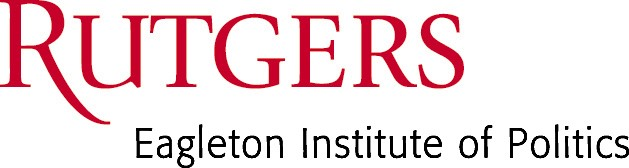 